2016 год
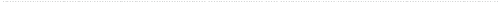 Вид, название и текст проекта нормативного правового актаОтдел, представив-ший проект нормативного правового актаДата размещения проекта нормати-вного правового акта на сайтеДата окончания срока проведения независимой антикорруп-ционной экспертизыЗаклю-чение незави-симой антикорруп-ционной экспертизы и дата его поступленияЗаключение уполномо-ченного органа по результатам антикорруп-ционной экспертизыПостановление Об утверждении Порядка проведения антикоррупционной экспертизы нормативных правовых актов администрации Маламинского сельского поселения Успенского района и проектов нормативных правовых актов администрации Маламинского сельского поселения Успенского районаадминистрация22.06.201529.06.2015Заключение независимой экспертизы не поступалоОб утверждении Правил передачи подарков, полученных муниципальными служащими администрации муниципального образования Успенский район в связи с протокольными мероприятиями, служебными командировками и другими официальными мероприятиями на территории муниципального образования Успенский район администрацияЗаключение независимой экспертизы не поступалоОб утверждения Порядка сообщения лицами, замещающими муниципальные должности, должности муниципальной службы о возникновении личной заинтересованности при исполнении должностных обязанностей, которая приводит или может привести к конфликту интересов в администрации 
Маламинского сельского поселения Успенского районаадминистрацияЗаключение независимой экспертизы не поступалоОб утверждении Положения о порядке предотвращения и урегулирования конфликта интересов для лиц, замещающих муниципальные должности в 
администрации 
Маламинского сельского поселения Успенского районадминистрация02.06.201609.06.2016Заключение независимой экспертизы не поступалоОб утверждении Порядка принятия муниципальными
служащими администрации администрации 
Маламинского сельского поселения Успенского района наград, почетных и специальных званий (за исключением научных) иностранных государств, международных организаций, а также политических партий, других общественных объединений и религиозных объединенийадминистрация20.06.201627.06.2016Заключение независимой экспертизы не поступало